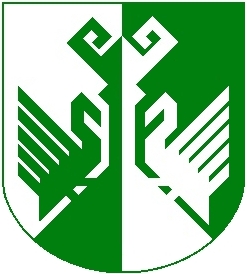 от 14 января 2016 года № 09О внесении изменений в постановление администрации Сернурского муниципального района от 12.08.2015 г. № 378 «О новой системе оплаты труда работников муниципального учреждения дополнительного образования «Сернурская детская школа искусств им. И.Н. Молотова»   В соответствии с постановлением Правительства Республики Марий Эл от 18 ноября 2015 года № 637 «О внесении изменений в некоторые постановления Правительства Республики  Марий Эл» администрация Сернурского муниципального района постановляет:Внести в Положение об оплате труда работников муниципального учреждения дополнительного образования «Сернурская детская школа искусств им. И.Н. Молотова», утвержденное постановлением администрации Сернурского муниципального района от 12 августа 2015 г. № 378 «О внесении изменений в постановление администрации Сернурского муниципального района от 16 августа 2011 года № 378 «О новой системе оплаты труда работников муниципального учреждения дополнительного образования «Сернурская детская школа искусств им. И.Н. Молотова», следующие изменения:1) в подпункте 2 пункта 22 слова «по учебно-воспитательной работе» заменить словами «по учебной работе»;2) пункт 26 дополнить абзацами вторым – четвертым следующего содержания:«Размер стимулирующей надбавки за интенсивность и высокие результаты работы заместителю руководителя учреждения составляет не более 25 процентов от должностного оклада.Премирование заместителя руководителя по итогам работы учреждения производится ежеквартально за выполнение муниципального задания, за интенсивность и высокие результаты работы по решению руководителя учреждения, но не более 50 процентов от должностного оклада.Премирование руководителя, заместителя руководителя учреждения производится за счет бюджетных ассигнований в пределах лимитов бюджетных обязательств учреждения на соответствующий финансовый год и за счет средств от приносящей доход деятельности.»;3) пункт 35 изложить в следующей редакции:«35. Должностной оклад директора учреждения, определяемый ежегодно трудовым договором, устанавливается в зависимости от группы по оплате труда руководителей, определяемой в соответствии с объемными показателями деятельности муниципальных учреждений, реализующих дополнительные  предпрофессиональные  общеобразовательные программы в области искусств,  и порядком отнесения их к группам по оплате труда руководящих работников, согласно приложению №3 к настоящему Положению, и составляет до 2,5 размеров средней заработной платы работников учреждения: Исчисление средней заработной платы для определения размера должностного оклада руководителя учреждения осуществляется исходя из средней заработной платы работников учреждения, формируемой за счет всех источников финансового обеспечения и рассчитываемой за предыдущий календарный год, в соответствии с государственной статистической отчетностью учреждения по форме № ЗП-образование «Сведения о численности и оплате труда работников сферы образования по категориям персонала»,  утвержденной приказом Федеральной службы государственной статистики от 19 ноября 2014 г. № 671 « Об утверждении статистического инструментария для проведения федерального статистического наблюдения в сфере оплаты труда отдельных категорий работников социальной сферы и науки, в отношении которых предусмотрены мероприятия по повышению средней заработной платы в соответствии с Указом Президента Российской Федерации от 7 мая 2012 г. № 597 «О мероприятиях по реализации государственной социальной политики».  При создании новых учреждений и в других случаях, когда невозможно произвести расчет средней заработной платы работников учреждения для определения должностного оклада руководителя учреждения за календарный год, предшествующий году установления должностного оклада руководителя, размер должностного оклада руководителя учреждения определяется Отделом культуры.Должностной оклад заместителя руководителя по учебной работе устанавливаются на 20-30 процентов ниже должностного оклада руководителя этого учреждения.»; Предельный уровень соотношения средней заработной платы заместителя руководителя учреждения и средней заработной платы работников учреждения за отчетный год устанавливается руководителем учреждения в кратности от 1 до 3.Общее количество заместителей руководителя учреждения составляет не более 3 единиц:должность заместителя по учебной работе вводится при контингенте более 150 обучающихся – 1 единица. При контингенте более 350 обучающихся и реализации 2 и более направлений (по видам искусств) дополнительных предпрофессиональных программ, образовательных программ среднего профессионального образования по согласованию с Отделом культуры может быть введена дополнительно 1 единица заместителя по учебно-методической работе;должность заместителя по административно-хозяйственной работе вводится по согласованию с Отделом культуры при наличии одного или нескольких зданий, закрепленных за учреждением на праве оперативного управления.».Настоящее постановление распространяется на правоотношения, возникшие с 1 января 2016 года.Настоящее постановление подлежит размещению на официальном сайте администрации Сернурского муниципального района в информационно-телекоммуникационной сети Интернет. ШЕРНУРМУНИЦИПАЛРАЙОНЫНАДМИНИСТРАЦИЙЖЕАДМИНИСТРАЦИЯ СЕРНУРСКОГО МУНИЦИПАЛЬНОГО РАЙОНАПУНЧАЛПОСТАНОВЛЕНИЕГруппа по оплате труда     руководителейКоличество размеров средней заработной платыIдо 2,5IIдо 2,25IIIдо 2IVдо 1,8Глава администрацииСернурскогомуниципального районаС. Адиганов